Váš dopis zn.: 	Ze dne:			Spis. zn.: 	     Čj.:		     Vyřizuje:		Miloš KohoutTelefon:  	+420 476 767 683E-mail:		milos.kohout@mulitvinov.czDatum:		22.11.2017Objednávka č. 04/80/2017Objednáváme u Vás zpracování projektové dokumentace pro provádění stavby na akci B1712 Sanace budovy ZŠ Litvínov-Hamr, č.p. 220, ul. Mládežnická - jídelna, na základě Vaší cenové nabídky ze dne 16. 11. 2017.v rozsahu:- dle vyhl. 499/2006 Sb ve znění vyhl. č. 62/2013 Sb. - přílohy 6 – dokumentace pro provádění stavby Součástí dokumentace bude i Nákladová část s podrobným Položkovým rozpočtem a Soupisem prací (vč. výkazu výměr). Soupis prací a výkazy výměr budou splňovat požadavky na dokumentaci dle §44 - §47 zákona 137/2006 Sb. o veřejných zakázkách a vyhlášky 230/2012 Sb., kterou se stanoví podrobnosti vymezení předmětu veřejné zakázky, dle požadavku dotace.Projektová dokumentace bude vypracována včetně zajištění případných veřejnoprávních povolení.Termín plnění:PD pro realizaci stavby včetně podrobného výkazu výměr a rozpočtu do 30. 11. 2017Projektová dokumentace pro provedení stavby bude předána v 6 vyhotoveních.Dokladová část bude obsažena v paré 1-3, originály budou v paré č.2.Digitálně bude PD předána v těchto formátech, vše označeno dle struktury projektu: - Zprávy: doc ev. docx, včetně příloh, výpočtů, produktových listů apod., tyto lze v PDF- Výkresová část: PDF (každý výkres) – označení dle struktury projektu,  DWG (případně DGN - zaměření, situace),  - Dokladová část ve formátu PDF- Rozpočet – 1x tiskem s podpisem zpracovatele, 1x PDF- Soupis prací a rozpočet ve formátu XLS a PDF, případně i soubor KROS ve formátu KZ…………………………………………..Ing. Eva Rambouskovávedoucí OIRRV Litvínově dne: 22.11.2017Tato objednávka bude v plném rozsahu uveřejněna dle zákona č. 340/2015 Sb., zákona o registru smluv a nabývá účinnosti dnem, kdy město Litvínov uveřejní objednávku v informačním systému registru smluv.Fakturujte na adresu:   Městský úřad Litvínov,                                                   Zboží dodejte na adresu:                                         se sídlem náměstí Míru 11,	                                                                                  436 01 Litvínov        		Splatnost faktury je minimálně 21 dnů ode dne doručení.	Rozpočtová skladba: 3639/6121/04/04071Příkazce operace	 	 	 	 	 		Operaci schvaluji:   Ing. Eva Rambousková	Dne: 22.11.2017                               	Podpis:		Správce rozpočtu 							Operaci schvaluji:   Ing. Romana Švarcová           	Dne: 22.11.2017          	Podpis:		Za věcnou správnostOperaci schvaluji:    Miloš Kohout                           Dne: 22.11.2017           	Podpis:Komerční banka, a. s., 						číslo účtu 921491/0100						IČ: 002 66 027DIČ: CZ00266027							Objednatel prohlašuje, že tato akce nebude používána k ekonomické činnosti a ve smyslu informace GFŘ a MFČR ze dne 9. 11. 2011 nebude na výše uvedenou dodávku aplikován režim přenesené daňové povinnosti podle § 92a zákona o DPH.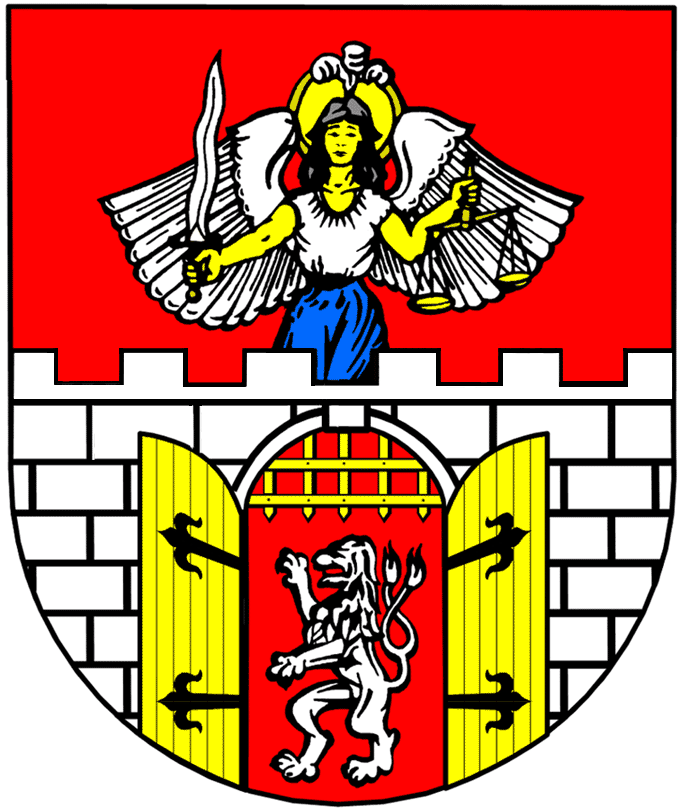 Město Litvínovse sídlem Městský úřad Litvínov, náměstí Míru 11, 436 01 Litvínovodbor investic a regionálního rozvoje*MELTX00LU25L*MELTX00LU25LBPO spol. s r.o.Lidická 1239363 01 OstrovIČ: 182 24 920DIČ: CZ18224920